          АДЫГЭ РЕСПУБЛИК	                                         	РЕСПУБЛИКА АДЫГЕЯ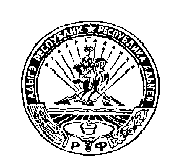 КОЩХЬАБЛЭ РАЙОН                                                                         КОШЕХАБЛЬСКИЙ РАЙОНМУНИЦИПАЛЬНЭ ОБРАЗОВАНИЕУ                                                  АДМИНИСТРАЦИЯ«БЛЭЩЭПСЫНЭ КЪОДЖЭ ПСЭУП1»                                        МУНИЦИПАЛЬНОГО ОБРАЗОВАНИЯ             ИАДМИНИСТРАЦИЕ                                       «БЛЕЧЕПСИНСКОЕ СЕЛЬСКОЕ ПОСЕЛЕНИЕ»        385431, къ. Блащэпсынэ,Лениным иур. 37                                                                           385431,а. Блечепсин, ул. Ленина 37                          тел. (факс)9-  94-30                                                                                                                         тел. (факс)9-94-30Постановление04.12.2017г.                                          № 43/1                                          а. БлечепсинОб утверждении реестра муниципальных услуг муниципального образования «Блечепсинское сельское поселение»В соответствии со статьями 35,47 Федерального закона от 06.10.2003г. № 131-ФЗ «Об общих принципах организации местного самоуправления в Российской Федерации», со статьей 11 Федерального закона от 27.07.2010г. № 210 - ФЗ «Об организации предоставления государственных и муниципальных услуг», Постановлением Правительства Российской Федерации от 24.10.2011г. № 861 «О федеральных государственных информационных системах, обеспечивающих предоставление в электронной форме государственных и муниципальных услуг (осуществление функций)», Постановлением Кабинета Министров Республики Адыгея от 27.12.2012г. № 280 «О порядке формирования и ведения регионального реестра государственных услуг (функций) Республики Адыгея», Уставом муниципального образования «Блечепсинское сельское поселение»,Постановляю: Утвердить Реестр муниципальных услуг муниципального образования «Блечепсинское сельское поселение», согласно приложению № 1 к настоящему Постановлению. Услуги, предоставляемые муниципальным образованием «Блечепсинское сельское поселение» оказываются на безвозмездной основе (кроме нотариальных услуг).   Опубликовать настоящее Постановление на официальном сайте администрации МО «Блечепсинское сельское поселение» в сети «Интернет». Настоящее Постановление вступает в силу с момента его официального опубликования (обнародования) в установленном порядке. Глава муниципального образования «Блечепсинское сельское поселение»                                                         Б.М. ШиковПриложение № 1 к Постановлению главы муниципального образования «Блечепсинское сельское поселение» от 04.12.2017г. № 43/1 РЕЕСТР муниципальных услуг муниципального образования «Блечепсинское сельское поселение»№ п/п Наименование административного регламента Ответственные должностные лица 1Выдача документов (выписок и справок) населению Блечепсинского сельского поселения для предоставления в организации и учреждения по месту требованияСпециалист I-й категории Шорова М.Т. 2Оказание единовременной адресной материальной  помощи отдельным категориям гражданСпециалист I-й категории Шовгенов К.Х. Специалист I-й категории Шорова М.Т. 3Выдача копий архивных документов, подтверждающих право на земельные участкиСпециалист I-й категории Шорова М.Т. 4Выдача порубочного билета на вырубку (снос) зелёных насаждений и/или разрешения на пересадку зелёных насаждений на территории МО «Блечепсинское сельское поселение Заместитель главы администрации Хатков Р.Г.5Выдача разрешения (ордера) на проведение земляных работ на территории общего пользования муниципального образования «Блечепсинское сельское поселениеЗаместитель главы администрации Хатков Р.Г. 6Постановка граждан на учет в качестве нуждающихся в жилых помещенияхСпециалист I-й категории Шорова М.Т.7Присвоение (изменение, аннулирование) адреса объектам адресацииМФЦ8Передача в аренду муниципального имущества, находящегося в собственности муниципального образования «Блечепсинское сельское поселениеСпециалист I-й категории Болоков Д.Н.9Удостоверение завещания, доверенности, освидетельствование верности копий документов и выписок из них, свидетельствование подлинности подписи на документахСпециалист I-й категории Шовгенов К.Х. 10информационное взаимодействие лиц, осуществляющих поставки ресурсов, необходимых для предоставления коммунальных услуг, и (или) оказывающих коммунальные услуги в многоквартирных и жилых домах, либо услуги (работы) по содержанию и ремонту общего имущества собственников помещений в многоквартирных домах на территории МО «Блечепсинское сельское поселение»,  при предоставлении информации.Заместитель главы администрации Хатков Р.Г.